                                                                                                                         Siemiatycze, dnia 14.07.2023r.                                       HK.9020.169.2023                                                                                         Miejski Ośrodek Sportu i Rekreacji                                                                                        		w Siemiatyczach           ul. Nadrzeczna 29                                                                                    		  17-300 Siemiatycze                                                                                                       Bieżąca  ocena jakości  wody Kąpieliska Miejskiego w SiemiatyczachPaństwowy Powiatowy Inspektor Sanitarny w Siemiatyczach działając w oparciu o art. 41               ust. 1 i 3 oraz art. 344 ust.1 pkt 1 lit. a ustawy z dnia 20 lipca 2017r. Prawo wodne                                                               (Dz. U. z 2022r. poz. 2625 ze zm.) i § 2, § 4 ust.1 pkt 1 lit. a Rozporządzenia Ministra Zdrowia z dnia 17 stycznia 2019r. w sprawie nadzoru nad jakością wody w kąpielisku i miejscu okazjonalnie wykorzystywanym do kąpieli ( Dz. U. z 2019r. poz. 255), na podstawie wyników badań  próbki wody pobranej w dniu 10.07.2023r. w ramach kontroli wewnętrznej z Kąpieliska Miejskiego w Siemiatyczach, sprawozdanie Nr: 363768/23/SOK z dnia 14.07.2023r.stwierdza, że:1. Próbka wody pobrana w zakresie wykonanych badań mikrobiologicznych oraz w oparciu o ocenę organoleptyczną spełnia wymagania określone w rozporządzeniu Ministra Zdrowia z dnia                            17 stycznia 2019r. w sprawie nadzoru nad jakością wody w kąpielisku i miejscu okazjonalnie wykorzystywanym do kąpieli (Dz. U. z 2019r. poz. 255).Wyniki badań mikrobiologicznych wykazały:liczba bakterii Escherichia coli (jtk) w 100ml wody – 340  (najwyższa dopuszczalna wartość do 1000).liczba paciorkowców kałowych (Enterokoki) (jtk) w 100ml wody – 80 (najwyższa dopuszczalna wartość do 400).2. Woda w Kąpielisku Miejskim w Siemiatyczach jest przydatna do kąpieli.Ocena niniejsza jest obowiązująca do czasu przeprowadzenia następnego badania laboratoryjnego próbek wody  z tego  miejsca.Otrzymuje:Burmistrz Miasta Siemiatycze, ul. Pałacowa 2, 17-300 SiemiatyczeRZGW w Lublinie, ul. Leszka Czarnego 3, 20-610 Lublin   a/a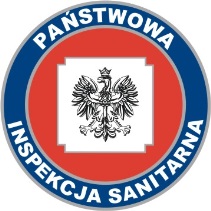 POWIATOWA STACJA SANITARNO-EPIDEMIOLOGICZNA W SIEMIATYCZACH17-300 Siemiatycze, ul. Kościuszki 35tel. sekr. (85) 656-04-36, fax. (85) 656-04-36, e-mail: psse.siemiatycze@sanepid.gov.pl 